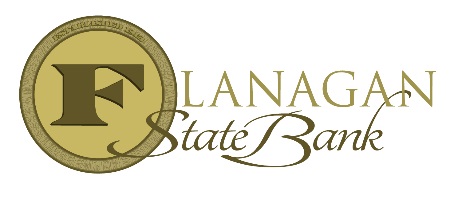 3/28/2019Dear Realtor, Please be advised that Mickey Mouse is approved for a loan to purchase a new home.  The terms of the loan are:Property Address: 419 Main Street	    	 Term: 30 Yrs.    	Rate: 4.50%Fixed or Adj:  Fixed     				Purchase Price: 67,000Loan Type: FHAMax Loan Amount:  65,786.00	 		 	Down Payment: 3.5%Appraisal ordered?  Yes, received and waiting for Underwriting review.Documents Received from borrower:  YesCredit Pulled: Yes and reviewed by the Loan OfficerAutomated underwriting ran:  YesTitle work ordered? Yes, waiting on receipt Underwriting completed? Yes, loan is showing as approved w/conditionsLoan is approved subject to the following:Title commitment acceptable to lender.  Must have EPA & COMP endorsements, 24 month chain of title, CPL and be in the amount of the loan for coverage.  Clear title must be provided. Title commitment to be valid within 30 days of closingFinal Inspection for repairs that have been completed.  Inspection date is July 2nd.If there are any questions about this approval letter, please contact Toni Pierce at 815-676-0990 (office) or 815-761-2442 (cell).Sincerely, Toni PierceAntonia PierceSr. Loan OfficerNMLS #329142tonipierce@flanaganstatebank.com 815-676-0990 Office 815-761-2442 Cell Phone